Задание: Определение адреса сети, широковещательного адреса и количества узлов по заданному IP-адресу и маске подсети.ПРИМЕР ВЫПОЛНЕНИЯ РАСЧЕТОВПо IP-адресу узла 10.193.68.59 и маске подсети 255.255.248.0 определите: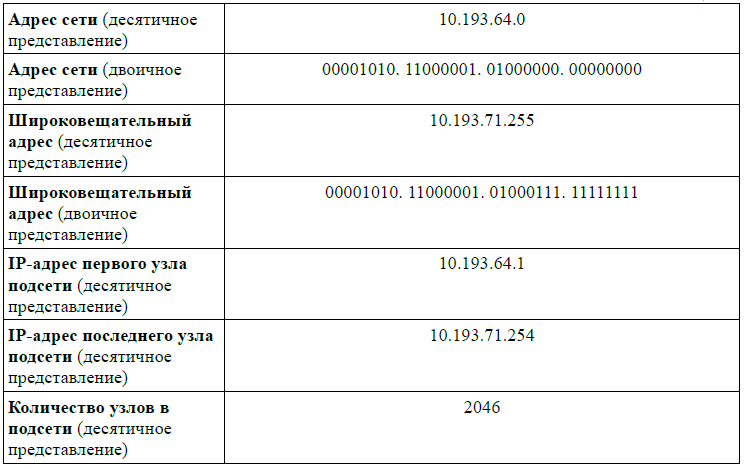 Шаг 1. Переведите IP-адрес узла и маску подсети в двоичный вид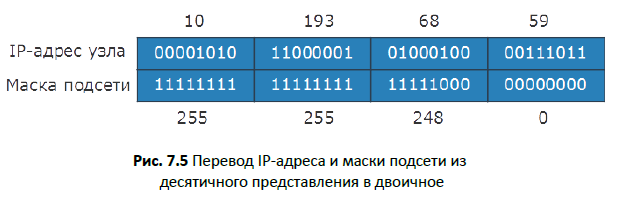 Шаг 2. Определите адрес сети. Для этого примените к IP-адресу и маске подсети операцию логическое «И» (&), показанную на рисунке. Результат запишите в таблицу.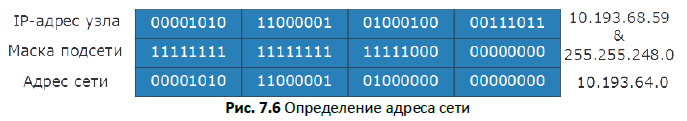 Шаг 3. Определите широковещательный адрес подсети (рис. 7.7) и запишите результат в таблицу. Маска подсети позволяет определить, какая часть адреса указывает на идентификатор подсети, а какая на идентификатор узла. Широковещательный адрес содержит единицы в тех разрядах, которые должны определяться как идентификатор узла.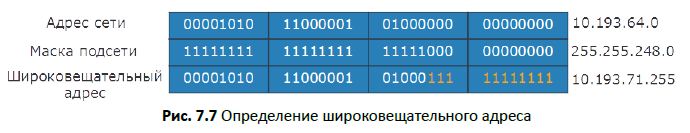 Шаг 4. Определите IP-адрес первого узла подсети и запишите результат в таблицу. Этот IP- адрес всегда на единицу больше адреса сети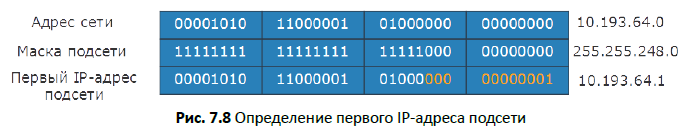 Шаг 5. Определите IP-адрес последнего узла подсети. Этот IP-адрес всегда на единицу меньше широковещательного адреса подсети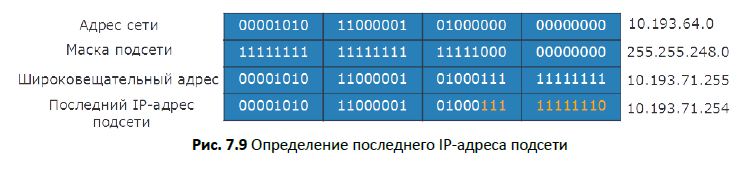 Шаг 6. Определите количество узлов в подсети и запишите результат в таблицу. Количество узлов в подсети вычисляется по формуле 2n-2, где n – количество бит, оставшихся в части, идентифицирующей узел, а два адреса – адрес сети и широковещательный адрес не могут быть назначены узлу.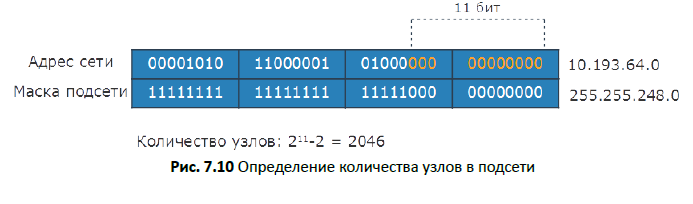 ЗАДАНИЕПо IP-адресу узла (согласно варианта) и маске подсети (согласно варианта) определите и заполните таблицу: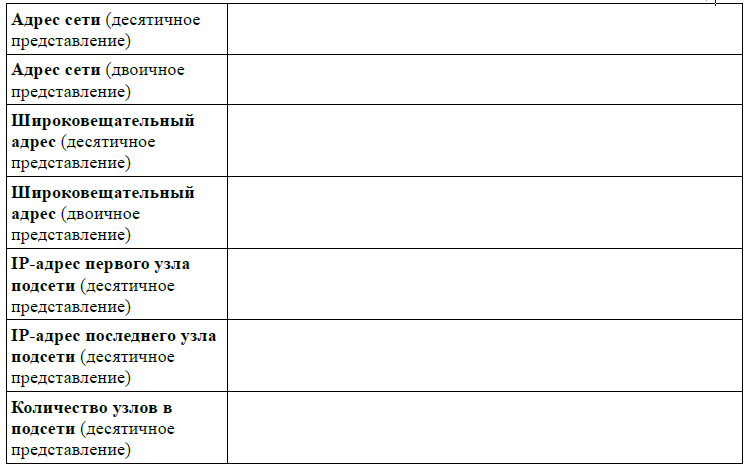 Вариант выбирается по последним двум цифрам номера зачетной книжки !вариантIP-адресмаска подсети01172.16.0.0255.255.224.002192.168.20.0255.255.192.003172.25.0.0255.255.255.2400410.0.0.0 255.255.255.005172.30.0.0255.255.255.12806192.168.10.0255.255.255.19207172.18.0.0255.255.255.2240810.0.0.0255.255.255.24009192.168.10.0255.255.255.2481010.0.0.0255.255.255.25211172.27.0.0255.255.255.12812192.168.25.0255.255.255.1921310.0.0.0255.255.255.22414172.21.0.0255.255.255.24015192.168.45.0255.255.255.2481610.0.0.0255.255.255.25217172.30.0.0255.255.255.12818192.168.25.0255.255.255.19219172.24.0.0255.255.255.22420172.16.0.0255.255.255.24021192.168.20.0255.255.255.24822172.25.0.0255.255.255.2522310.0.0.0 255.255.255.12824172.30.0.0255.255.255.19225192.168.10.0255.255.255.22426172.18.0.0255.255.255.2402710.0.0.0255.255.255.24828192.168.10.0255.255.255.2522910.0.0.0255.255.255.12830172.27.0.0255.255.255.19231192.168.25.0255.255.255.2243210.0.0.0255.255.255.24033172.21.0.0255.255.255.24834192.168.45.0255.255.255.2523510.0.0.0255.255.255.12836172.30.0.0255.255.255.19237192.168.25.0255.255.255.22438172.24.0.0255.255.255.24039192.168.150.0255.255.255.24840172.16.0.0255.255.255.25241192.168.20.0255.255.255.12842172.25.0.0255.255.255.1924310.0.0.0 255.255.255.22444172.30.0.0255.255.255.24045192.168.10.0255.255.255.24846172.18.0.0255.255.255.2524710.0.0.0255.255.224.048192.168.10.0255.255.192.04910.0.0.0255.255.255.24050172.27.0.0255.255.255.051192.168.25.0255.255.255.1285210.0.0.0255.255.255.19253172.21.0.0255.255.255.22454192.168.45.0255.255.255.2405510.0.0.0255.255.255.24856172.30.0.0255.255.255.25257192.168.25.0255.255.224.058172.24.0.0255.255.192.059192.168.150.0255.255.255.24060172.16.0.0255.255.255.061192.168.20.0255.255.255.12862172.25.0.0255.255.255.1926310.0.0.0 255.255.255.22464172.30.0.0255.255.255.24065192.168.10.0255.255.255.12866172.18.0.0255.255.255.1926710.0.0.0255.255.255.22468192.168.10.0255.255.255.2406910.0.0.0255.255.255.24870172.27.0.0255.255.255.25271192.168.25.0255.255.224.07210.0.0.0255.255.192.073172.21.0.0255.255.255.24074192.168.45.0255.255.255.07510.0.0.0255.255.255.12876172.30.0.0255.255.255.19277192.168.25.0255.255.255.22478172.24.0.0255.255.255.24079192.168.150.0255.255.255.24880172.16.0.0255.255.255.25281192.168.20.0255.255.224.082172.25.0.0255.255.192.08310.0.0.0 255.255.255.24084172.30.0.0255.255.255.085192.168.10.0255.255.255.12886172.18.0.0255.255.255.1928710.0.0.0255.255.255.22488192.168.10.0255.255.255.2408910.0.0.0255.255.255.24890172.27.0.0255.255.255.25291192.168.25.0255.255.224.09210.0.0.0255.255.192.093172.21.0.0255.255.255.24094192.168.45.0255.255.255.09510.0.0.0255.255.255.12896172.30.0.0255.255.255.19297192.168.25.0255.255.255.22498172.24.0.0255.255.255.24099172.16.0.0255.255.255.24800192.168.150.0255.255.255.252